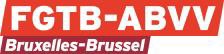 CVEstelle CEULEMANSSecrétaire générale de la FGTB de BruxellesNée à Rocourt, le 12 février 1970Formation Licenciée en Science du Travail et titulaire d'un DES en gestion du personnelParcours professionnelDepuis le 1er juin 2018 : Secrétaire générale de la FGTB de BruxellesDirectrice des Services syndicaux - Centrale Générale FGTBSecrétaire fédérale de la FGTB Directrice du Service d'étude fédéral de la FGTB / Cheffe de cabinet politiqueDirectrice adjointe Cellule Stratégique du Ministre des Affaires Sociales, Rudy DEMOTTEDirectrice adjointe Cellule Stratégique de la Ministre de l’Environnement, Freya VANDENBOSSCHEAttachée Cabinet de la Vice-Première Ministre et Ministre de l’Emploi, Laurette ONKELINX
Mandats et fonctions en coursComité de gestion d’ACTIRISComité de gestion de Bruxelles-FormationConseil d'administration du Conseil économique et social de la Région de Bruxelles-CapitaleConseil d’administration de la Société de développement pour la Région de Bruxelles-Capitale (SDRB)CNCD-11.11.11 - Présidente du CA Université libre de Bruxelles - Maître de Conférence 